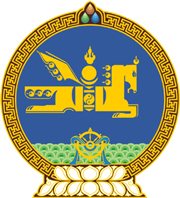 МОНГОЛ УЛСЫН ХУУЛЬ2021 оны 05 сарын 06 өдөр                                                                  Төрийн ордон, Улаанбаатар хот ПАТЕНТИЙН ТУХАЙ ХУУЛЬ ХҮЧИНГҮЙ 	  БОЛСОНД ТООЦОХ ТУХАЙ 	1 дүгээр зүйл.2006 оны 1 дүгээр сарын 19-ний өдөр баталсан Патентийн тухай хуулийг хүчингүй болсонд тооцсугай.2 дугаар зүйл.Энэ хуулийг Патентын тухай хууль /Шинэчилсэн найруулга/ хүчин төгөлдөр болсон өдрөөс эхлэн дагаж мөрдөнө.	МОНГОЛ УЛСЫН 	ИХ ХУРЛЫН ДАРГА				Г.ЗАНДАНШАТАР